V04 	AL TRIBUNALE ORDINARIO DI VERONA	Amministrazione di sostegno – Atti di straordinaria amministrazioneProcedura n.	/Il sottoscritto amministratore di sostegno:COGNOME E NOME DATA E LUOGO DI NASCITARESIDENZA(Città,Via/Piazza,n°civico,CAP)CODICE FISCALE NUMERO TELEFONICO/FAXEMAILDel beneficiario:COGNOME E NOME DATA E LUOGO DI NASCITASituazione domiciliare del rappresentato: Vive presso casa di cura, comunità o altra struttura   Vive in famiglia con altre n.	persone conviventi  Vive da solo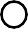 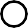 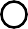  Vive in abitazione con badante  Altro (specificare)Rapporti con il rappresentato: Coniuge non separato in regime di comunione dei beni  Coniuge non separato in regime di separazione dei beni  Convivente stabile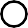  Padre o madre  Figlio/a Fratello o sorella Altro parente (entro il quarto grado) Parente del coniuge (entro il secondo grado)  Rappresentante di ente o struttura Professionista Altro (specificare)Premessoche nell'interesse del beneficiario si rende opportuno porre in essere le seguenti operazioni:E ciò per le seguenti ragioni:Chiede l'autorizzazione a compiere le operazioni su indicate. Con efficacia immediata ex art. 741 c.p.c.Verona, lì	/	/Firma dell'amministratore di sostegno